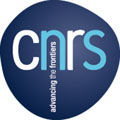 In order to make our process for sending transgenic animals more efficient, the CNRS has created a non-negotiable, simple Material Transfer Agreement with standards terms.The procedure is the following :Download the template MTA and fill in the grey fieldsname, address and legal representative of the RecipientPreliminary article : name of the products + EMMA ID and supplied quantities.Article 3 : name and email of the Technical Manager for the RecipientOn the final page : date and place of signaturePrint two copies of the completed MTA. The legal representative of the Recipient have to sign these two copies.Please send both signed originals to the following address :CNRS – Délégation Paris BService Partenariat et Valorisation16 rue Pierre et Marie Curie75005 ParisFRANCEWe will then send back one original to the institution receiving the material.For any scientific issues (use of materials, publications), please contact the CNRS Technical Manager.For any administrative or legal issues, please send an email to spv@dr2.cnrs.frACCORD de transfert de MATERIELagreement for the transfer of materialENTRELe CENTRE NATIONAL de la RECHERCHE SCIENTIFIQUE, Établissement Public National à Caractère Scientifique et Technologique, dont le siège est 3 rue Michel Ange 75794 PARIS Cedex 16, n° SIREN 180089013, code APE 731Z, représenté par son Président, Alain FUCHS, qui a délégué sa signature pour le présent accord à Madame Christine d’ARGOUGES, Déléguée Régionale ETL’UNIVERSITE PARIS DIDEROT - PARIS 7, Etablissement public à caractère scientifique, culturel et professionnel ci-après désigné par l’UP7, dont le siège est 2 place Jussieu, 75251 Paris cedex 05, représentée par son Président, Vincent BERGERLe CNRS et l’UP7 agissant au nom et pour le compte de l’Institut Jacques Monod, Unité Mixte de Recherche n°7592 ci-après désignée par le LABORATOIRE et dirigée par Monsieur Guiseppe BALDACCI, Le CNRS pour le présent contrat a reçu mandat de l’UP7 pour le signer en son nom et pour son compteD'UNE PARTBETWEENThe CENTRE NATIONAL DE LA RECHERCHE SCIENTIFIQUE, a scientific and technological public establishment, hereinafter referred to as CNRS, having its registered office at 3, rue Michel-Ange 75794 PARIS Cedex 16, France, N° SIREN 180089013, APE CODE 731Z, represented by its President, Mr Alain FUCHS, having given signatory power for this agreement to Ms. Christine d’ARGOUGES,  Déléguée RégionaleANDUNIVERSITY PARIS DIDEROT - PARIS 7,  Etablissement Public à Caractère Scientifique, Culturel et Professionnel, Referred to as « UP7 », established 2 place Jussieu, 75251 Paris Cedex 05, represented by its President, Vincent BERGERCNRS and UP7Acting both on its behalf and on behalf of the Institut Jacques Monod, Joint Research Unit n°7592 hereinafter referred to as the « LABORATORY », directed by Guiseppe BALDACCI, UP7, for the purposes of this agreement, has conferred a power of attorney to the CNRS to sign it on its behalf ON THE ONE HANDETdont le siège est      représenté par       . ci-après désignée "le Bénéficiaire"D'AUTRE PARTANDwhose head office is at      represented by       hereafter termed the «Recipient» ON THE OTHER HANDArticle préliminaire - DEFINITIONSPar PRODUITS, on entend :La lignée de souris vezatine flox5/deflox  (EMMA ID:04326)Les quantités fournies sont :	Par INFORMATIONS, on entend toute information ou donnée relative aux PRODUITS, et notamment le savoir-faire nécessaire à la mise en oeuvre des PRODUITS, appartenant au CNRS, que sa forme soit écrite, graphique ou orale, quel que soit le support utilisé, que la communication ait lieu avant ou après la signature des présentes.Par RESULTATS, on entend tout résultat de recherche interne ou d'essais réalisés par le Bénéficiaire sur les PRODUITS, mettant en évidence une activité biologique des PRODUITS ou de leurs dérivés, pouvant faire l'objet d'une protection au titre de la propriété intellectuelleLes mots au pluriel peuvent s'entendre au singulier et réciproquement.Preliminary article - DEFINITIONSPRODUCTS is understood to mean :Mouse line Vezatine flox5/deflox (EMMA ID:04326)The quantities supplied are : 	INFORMATION is understood to mean all information or data relative to the PRODUCTS and notably the know-how required for the use of the PRODUCTS, belonging to CNRS, whether its form is written, graphic or verbal, whatever the media used and whether the communication takes place before or after the signature of this document.RESULTS are understood to mean all results of internal research or testing carried out by the recipient on the PRODUCTS, highlighting a biological activity of the PRODUCTS or their derivatives, which could be subject to protection in terms of intellectual property.Words in the plural are to be understood in the singular and vice versa.Article 1 - Objet ET ETENDUE de l'ACCORD1.1. En vertu du présent accord, le LABORATOIRE s'engage à fournir les PRODUITS et les INFORMATIONS au Bénéficiaire exclusivement pour un usage en recherche académique et non commerciale.1.2. Le Bénéficiaire s’engage à ne pas utiliser les PRODUITS à d’autres fins que celles mentionnées à l’article 1.1. Le Bénéficiaire s'engage en particulier, en vertu de l'article 5, à ne pas transférer ni communiquer les PRODUITS ou les INFORMATIONS à des tiers et se porte fort à l'égard du CNRS du respect de cet engagement par son personnel et/ou toute personne attachée à quelque titre que ce soit à son service.1.3 Le Bénéficiaire reconnaît que tous les droits de propriété intellectuelle relatifs aux PRODUITS, à tout ou partie des INFORMATIONS appartiennent au CNRS, et s’engage à ne pas déposer une demande de brevet ou autres titres de propriété intellectuelle relatifs aux PRODUITS ou comprenant tout ou partie des INFORMATIONS.Le présent accord n’accorde ou n’implique aucun transfert ou aucune concession de droits de propriété intellectuelle au profit du Bénéficiaire. En particulier, le présent accord ne comporte au profit du Bénéficiaire aucun droit de vendre, louer ou transférer à des tiers des PRODUITS, ni aucun droit et/ou un privilège quelconque sur l'utilisation ou l'exploitation de ces INFORMATIONS, à quelque titre que ce soit.Article 1 - SUBJECT AND EXTENT OF THE AGREEMENT1.1. By virtue of this agreement, the LABORATORY undertakes to supply the PRODUCTS and the INFORMATION to the Recipient exclusively for academic and non commercial research use.1.2. The Recipient agrees not to use the PRODUCTS for other purposes than those mentioned in article 1.1. The Recipient specifically undertakes, by virtue of article 5, not to transfer or communicate the PRODUCTS or the INFORMATION to third parties and stands surety with regard to the CNRS for the respect of this undertaking by its personnel and any other persons associated in any way whatsoever to its service.1.3 The Recipient acknowledges that all the intellectual property rights in relation to the PRODUCTS, all or part of the  INFORMATION belong to the CNRS and agrees not to file a patent application or other intellectual property title on the PRODUCTS or including all or part of the INFORMATION.This agreement does not grant or imply any transfer or concession of intellectual property rights to the Recipient. In particular, this agreement does not include the right of the Recipient to sell, rent or transfer PRODUCTS to third parties, nor any right and/or privilege whatsoever as regards the use or exploitation of the INFORMATION. Article 2 - DUREELe présent contrat prend effet à sa date de signature pour une durée de 5 (cinq) ans renouvelable par avenant.Nonobstant l’expiration ou la résiliation anticipée du présent accord, les dispositions prévues aux articles 4 et 5 restent en vigueur.Si le présent accord expire ou est résilié de manière anticipée pour n’importe quelle raison, le Bénéficiaire s’engage à retourner au LABORATOIRE, les PRODUITS non utilisés, toute documentation ou tout autre élément contenant tout ou partie des INFORMATIONS qu’il a en sa possession.Article 2 - DURATIONThis agreement comes into force on the date of its signature for a duration of 5 (five) years, which can be renewed by written amendment.Notwithstanding the expiration or early termination of the agreement, the provisions set out in articles 4 and 5 will remain in force.Should the present agreement expire or be early terminated for any reason, the Recipient agrees to return to the LABORATORY the unused PRODUCTS, any documentation or other elements containing all or part of the INFORMATION remaining in its possession.Article 3 - ResponsabLES TECHNIQUESMme Marie-Christine SIMMLER est le Responsable Technique pour le LABORATOIRE.      est le Responsable Technique pour le Bénéficiaire.Article 3 – TECHNICAL RESPONSIBILITYM Marie-Christine SIMMLER is the Technical Manager for the LABORATORY.      is the Technical Manager for the Recipient.Article 4 - PROPRIETE INTELLECTUELLE DE RESULTATS ISSUS DE L'UTLISATION DES PRODUITSLe CNRS reste propriétaire des PRODUITS.Dans l'hypothèse où les résultats issus de l'utilisation des PRODUITS seraient susceptibles de conduire au dépôt de titres de propriété industrielle, le Bénéficiaire en informera immédiatement le CNRS et s’engage, préalablement à tout dépôt, à se concerter avec les CNRS afin de définir d’un commun accord la stratégie de propriété industrielle à mettre en oeuvre pour la protection des RESULTATS. L'exploitation de tels RESULTATS donnera lieu à un accord particulier.Article 4 - INTELLECTUAL PROPERTY OF THE RESULTS RESULTING FROM THE USE OF THE PRODUCTSThe CNRS remains the owner of the PRODUCTS.In the situation where the RESULTS emanating from the use of the PRODUCTS would be likely to result in filing for intellectual property titles, the Recipient will inform the CNRS immediately and undertake, prior to any application, to work with the CNRS to define jointly the intellectual property strategy to be implemented for the protection of the RESULTS. The exploitation of such RESULTS will give rise to a specific agreement.Article 5 - CONFIDENTIALITE5.1. Le Bénéficiaire s’engage à indiquer la provenance des PRODUITS dans toutes les publications qu’il réaliserait et s’engage à envoyer au Responsable Technique du LABORATOIRE une copie des dites publications en même temps que leur soumission aux comités de lecture.5.2. Le Bénéficiaire se porte fort à l'égard du CNRS du respect par son personnel et ou toute personne attachée à quelque titre que ce soit au service du Bénéficiaire du caractère confidentiel des PRODUITS, INFORMATIONS et RESULTATS.5.3. Les dispositions du présent article prennent effet à compter de la date de signature du présent contrat et resteront en vigueur jusqu'à ce que les PRODUITS, INFORMATIONS et RESULTATS soient dans le domaine public, et ce, nonobstant l’expiration ou la résiliation anticipée du présent accord.Article 5 - CONFIDENTIALITY5.1 The Recipient agrees to provide appropriate acknowledgment of the source of the PRODUCTS in all publications and agrees to send to the Technical Manager of the LABORATORY a copy of any such publications at the time of submission for publication.5.2 The Recipient stands surety with regard to the CNRS for the respect by its personnel and any other persons associated in any way whatsoever to the service of the Recipient of the confidential character of the PRODUCTS, INFORMATION, and RESULTS5.3. The provisions of this contract come into force on the date of its signature and will remain in force until the PRODUCTS, INFORMATION, and RESULTS are in the public domain, notwithstanding the expiry or cancellation of this agreement.Article 6 - GARANTIES6.1. Le CNRS garantit uniquement l'existence matérielle des PRODUITS et la consistance des INFORMATIONS. Notamment, le CNRS ne garantit en aucun cas la pureté, la sécurité, l'activité, l'utilité ou la conformité à un but particulier des PRODUITS et des INFORMATIONS.6.2. Les aléas, risques et périls possibles en ce qui concerne l'exécution du présent contrat, le stockage et la distribution des PRODUITS, l’utilisation des INFORMATIONS sont à la charge du Bénéficiaire qui les accepte.6.3. Le Bénéficiaire est seul responsable de s'assurer que les PRODUITS à tester, ainsi que l’utilisation des PRODUITS, des INFORMATIONS et des RESULTATS sont en conformité avec les lois et les règlements applicables.Article 6 - GUARANTEES6.1. CNRS only guarantees the existence of the PRODUCTS and the substance of the INFORMATION. In particular, CNRS does not under any circumstances guarantee the purity, security, activity, utility or the conformity of the PRODUCTS and INFORMATION to a specific objective. 6.2. The hazards, risks and perils concerning the fulfilment of this agreement, the use of the PRODUCTS, INFORMATION and RESULTS are the sole responsibility of the Recipient, who accepts.6.3. The Recipient, alone, is responsible for ensuring that the PRODUCTS to be tested and the use of the PRODUCTS, INFORMATION and RESULTS conform to the applicable laws and regulations.Article 7 - résiliationLe présent contrat pourra être résilié de plein droit par le CNRS en cas d'inexécution par le Bénéficiaire d'une ou plusieurs des obligations contenues dans les diverses clauses du présent contrat et notamment des articles 4 et 5. Cette résiliation ne deviendra effective que 2 (deux) mois après l'envoi par le CNRS d'une lettre recommandée avec accusé de réception exposant les motifs de la plainte, à moins que, dans ce délai, la partie défaillante n'ait satisfait à ses obligations ou n'ait apporté la preuve d'un empêchement consécutif à un cas de force majeure. L'exercice de cette faculté de résiliation ne dispense pas la partie défaillante de remplir les obligations contractées jusqu'à la date de prise d'effet de la résiliation, et ce, sans préjudice du paiement de dommages intérêts dus par la partie défaillante en réparation du préjudice éventuellement subi par la partie plaignante du fait de la résiliation anticipée du contrat.Article 7 - CANCELLATIONThis contract can be cancelled with full rights by CNRS in the event of the non fulfilment by the Recipient of one or several of the obligations contained in the various clauses of this contract and, in particular, the articles 4 and 5. This cancellation will only come into force 2 (two) months after the dispatch of a registered letter, with receipt acknowledgement, giving the reasons for the complaint, unless, within this time, the defaulting party meets their obligations or provides proof of being unable to do so as a result of a case of force majeure. The exercise of this option of cancellation does not release the defaulting party from fulfilling their contractual obligations up to the date that the cancellation comes into force and without prejudice to any damages due by the defaulting party as compensation for any loss suffered by the plaintiff due to the early cancellation of the contract.ARTICLE 8 -  LOI et LANGAGE CONTRACTUELS - LITIGESLe contrat est rédigé en français et en anglais. Dans le cas où un litige interviendrait concernant la validité, l’interprétation, ou l’exécution du présent contrat, les parties s'efforceront de résoudre leur différent à l'amiable.Fait à       , le      En deux exemplaires originaux, tous deux réalisés en français et en anglais,ARTICLE 8- CONTRACTUAL LANGUAGE AND APPLICABLE LAW – DISPUTESThe contract is drafted in French and in English. In the event that a difficulty arises concerning the validity the interpretation or the execution of the present agreement, the parties shall try to settle their differences out of court.     , this day     In two originals, both drafted in French and in English,Pour CNRS :Pour le Bénéficiaire :For CNRS:	For the Recipient: